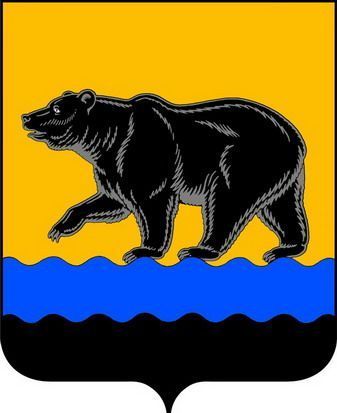 АДМИНИСТРАЦИЯ ГОРОДА НЕФТЕЮГАНСКА РАСПОРЯЖЕНИЕ28.04.2022										           № 169-рг.НефтеюганскО внесении изменения в распоряжение администрации города Нефтеюганска от 17.05.2017 № 192-р «Об утверждении Положения об отделе финансового контроля администрации города Нефтеюганска»  В соответствии со статьей 269.2 Бюджетного кодекса Российской Федерации, Уставом города Нефтеюганска, с целью приведения в соответствие с законодательством Российской Федерации:	1.Внести в распоряжение администрации города Нефтеюганска от 17.05.2017 № 192-р «Об утверждении Положения об отделе финансового контроля администрации города Нефтеюганска» (с изменениями, внесенными распоряжением администрации города от 01.11.2019 № 310-р) изменение, изложив приложение к распоряжению согласно приложению к настоящему распоряжению.2.Департаменту по делам администрации города (Белякова С.В.) разместить распоряжение на официальном сайте органов местного самоуправления города Нефтеюганска в сети Интернет.3.Распоряжение вступает в силу после его подписания.Глава города Нефтеюганска                                                                        Э.Х.Бугай     Приложение     к распоряжению      администрации города      от 28.04.2022 № 169-рПоложение об отделе финансового контроля администрации города Нефтеюганска1.Общие положения1.1.Отдел финансового контроля администрации города Нефтеюганска (далее - Отдел) является структурным подразделением администрации города Нефтеюганска (далее – администрация города). 1.2.Отдел является органом внутреннего муниципального финансового контроля администрации города. 	1.3.Отдел в своей деятельности руководствуется Конституцией                      Российской Федерации, законодательством Российской Федерации, законодательством Ханты-Мансийского автономного округа - Югры, Уставом города Нефтеюганска, решениями Думы города Нефтеюганска, муниципальными правовыми актами города Нефтеюганска, а также настоящим Положением об отделе финансового контроля администрации города Нефтеюганска (далее - Положение).	1.4.Отдел не является юридическим лицом, имеет бланки со своим                  наименованием установленного в администрации города образца и штампы, согласно приложению к настоящему Положению.1.5.Отдел подконтролен и подотчетен главе города Нефтеюганска (далее - глава города).1.6.Финансирование расходов на содержание Отдела осуществляется за счёт средств бюджета города в пределах утверждённой сметы расходов                   администрации города.1.7.Полное наименование: отдел финансового контроля администрации города Нефтеюганска.1.8.Сокращенное наименование: ОФК. 1.6.Место нахождения Отдела, юридический адрес: 628309, Российская Федерация, Тюменская область, Ханты-Мансийский автономный округ - Югра, город Нефтеюганск, 2 микрорайон, дом 25.2.Полномочия Отдела2.1.Осуществление внутреннего муниципального финансового контроля: -за соблюдением положений правовых актов, регулирующих бюджетные правоотношения, в том числе устанавливающих требования к бухгалтерскому учету и составлению и представлению бухгалтерской (финансовой) отчетности муниципальных учреждений;-за соблюдением положений правовых актов, обусловливающих публичные нормативные обязательства и обязательства по иным выплатам физическим лицам из бюджета города Нефтеюганска, формирование доходов и осуществление расходов бюджета города Нефтеюганска при управлении и распоряжении муниципальным имуществом и (или) его использовании, а также за соблюдением условий договоров (соглашений) о предоставлении средств из бюджета города Нефтеюганска, муниципальных контрактов;-за соблюдением условий договоров (соглашений), заключенных в целях исполнения договоров (соглашений) о предоставлении средств из бюджета города Нефтеюганска, условий договоров (соглашений), заключенных в целях исполнения муниципальных контрактов;-за достоверностью отчетов о результатах предоставления и (или) использования бюджетных средств (средств, предоставленных из бюджета города Нефтеюганска), в том числе отчетов о реализации муниципальных программ, отчетов об исполнении муниципальных заданий, отчетов о достижении значений показателей результативности предоставления средств из бюджета города Нефтеюганска;-в сфере закупок, предусмотренных законодательством Российской Федерации о контрактной системе в сфере закупок товаров, работ, услуг для обеспечения государственных и муниципальных нужд.2.2.Иных полномочий в соответствии с федеральным законодательством, законодательством Ханты-Мансийского автономного округа - Югры, муниципальными правовыми актами города Нефтеюганска. 3.Функции Отдела3.1.В целях выполнения возложенных полномочий Отдел:3.1.1.Формирует и утверждает план контрольных мероприятий.3.1.2.Проводит плановые и внеплановые контрольные мероприятия:-ревизии, проверки, обследования в рамках осуществления внутреннего муниципального финансового контроля;-проверки в рамках осуществления контроля за соблюдением законодательства Российской Федерации и иных нормативных правовых актов о контрактной системе в сфере закупок товаров, работ, услуг для обеспечения муниципальных нужд. 3.1.3.Назначает (организует) проведение экспертиз, необходимых для проведения проверок, ревизий и обследований.3.1.4.Получает необходимый для осуществления внутреннего муниципального финансового контроля постоянный доступ к государственным и муниципальным информационным системам в соответствии с законодательством Российской Федерации об информации, информационных технологиях и о защите информации, законодательством Российской Федерации о государственной и иной охраняемой законом тайне.3.1.5.Оформляет и направляет по результатам проведенных контрольных мероприятий объектам контроля акты, заключения.3.1.6.Осуществляет рассмотрение и подготовку заключений на поступившие разногласия (возражения) по результатам проведенных контрольных мероприятий.3.1.7.Готовит и направляет объектам контроля представления (предписания) об устранении выявленных нарушений в случаях, предусмотренных законодательством Российской Федерации.3.1.8.Направляет органам и должностным лицам, уполномоченным в соответствии с   бюджетным законодательством Российской Федерации и иными нормативными правовыми актами, регулирующими бюджетные правоотношения, уведомления о применении в отношении объектов контроля бюджетных мер принуждения.3.1.9.Осуществляет контроль своевременности и полноты исполнения в установленный срок представлений (предписаний) об устранении нарушений по результатам проведенных контрольных мероприятий.3.1.10.Направляет информацию о результатах проверок, ревизий, обследований в правоохранительные органы, органы прокуратуры и иные государственные (муниципальные) органы в случае выявления нарушений, относящихся к их компетенции.3.1.11.Осуществляет производство по делам об административных правонарушениях в соответствии с законодательством Российской Федерации.3.1.12.Участвует в реализации мероприятий по противодействию коррупции в соответствии с муниципальными правовыми актами.3.1.13.Осуществляет согласование заключения контракта с единственным поставщиком (исполнителем, подрядчиком) в соответствии с правилами согласования контрольным органом в сфере закупок товаров, работ, услуг для обеспечения государственных и муниципальных нужд заключения контракта с единственным поставщиком (подрядчиком, исполнителем).3.1.14.Рассматривает жалобы любого участника закупки на действия (бездействие) заказчика, уполномоченного органа, уполномоченного учреждения, специализированной организации, комиссии по осуществлению закупок, ее членов, должностных лиц контрактной службы, контрактного управляющего, если такие действия (бездействие) нарушают права и законные интересы участника закупки.3.1.15.Направляет в суд иски о признании осуществленных закупок товаров, работ, услуг для обеспечения муниципальных нужд недействительными в соответствии с Гражданским кодексом Российской Федерации.3.1.16.Составляют отчетность о результатах контрольной деятельности органа внутреннего муниципального финансового контроля. 3.1.17.При выявлении в результате проведения плановых и внеплановых проверок, а также в результате рассмотрения жалобы на действия(бездействие) заказчика, уполномоченного органа или комиссии по осуществлению закупок, нарушений законодательства Российской Федерации, нормативных правовых актов о контрактной системе в сфере закупок:-готовит предложения о передаче материалов в федеральный орган исполнительной власти или орган исполнительной власти субъекта Российской Федерации, уполномоченные в соответствии с Кодексом об административных правонарушениях Российской Федерации составлять протоколы об административных правонарушениях и рассматривать дела об административных правонарушениях в сфере закупок;-осуществляет контроль за устранением субъектом контроля выявленных нарушений законодательства Российской Федерации, нормативных правовых актов о контрактной системе в сфере закупок, в том числе контроль за исполнением выданных предписаний.3.2.Координирование своей деятельности с деятельностью других                    органов финансового контроля в целях устранения параллельности и                          дублирования при осуществлении контрольных мероприятий, обеспечивая их                     комплексность и периодичность.3.3.В соответствии с законодательством Российской Федерации:-ведение работы по комплектованию, хранению, учету и использованию          архивных документов, образовавшихся в процессе деятельности Отдела;-рассмотрение обращений граждан и юридических лиц по вопросам, отнесенным к компетенции Отдела.3.4.Осуществляет подготовку проектов муниципальных правовых актов органов местного самоуправления города по вопросам, относящимся к компетенции Отдела.3.5.Осуществляет подготовку проектов муниципальных правовых актов органов местного самоуправления города об изменении, приостановлении или отмене в установленном порядке муниципальных правовых актов органов местного самоуправления города по вопросам, относящимся к компетенции Отдела.3.6.Рассматривает, участвует в рассмотрении обращений граждан, готовит ответы на них в порядке и сроки, установленные федеральным законодательством.3.7.Рассматривает, участвует в рассмотрении актов прокурорского реагирования, готовит ответы на них в порядке и сроки, установленные федеральным законодательством.3.8.Ведет делопроизводство в пределах компетенции Отдела в соответствии с инструкцией по делопроизводству в администрации города Нефтеюганска.3.9.Осуществление иных функций в соответствии с действующим законодательством, муниципальными правовыми актами органов местного самоуправления города, поручениями главы города.4.Структура ОтделаСтруктуру отдела составляют его руководство и секторы, сформированные по основным направлениям деятельности Отдела:-начальник Отдела;-заместитель начальника Отдела;-сектор по контролю в сфере закупок;-сектор по контролю в сфере бюджетных правоотношений. 5.Организация деятельности Отдела5.1.Отдел возглавляет начальник (далее – начальник Отдела), назначаемый и освобождаемый от должности главой города в установленном законодательством и муниципальными правовыми актами порядке.5.2.В период временного отсутствия начальника Отдела его замещает        заместитель на основании распоряжения администрации города.5.3.Деятельность Отдела осуществляется в соответствии с федеральными стандартами, утвержденными нормативными правовыми актами Правительства Российской Федерации.5.4.Отдел взаимодействует со структурными подразделениями                          администрации города, органами государственной власти, органами                           государственной власти Ханты-Мансийского автономного округа – Югры, органами местного самоуправления муниципальных образований автономного округа, организациями по вопросам, входящим в компетенцию Отдела.5.5.Начальник Отдела:5.5.1.Осуществляет непосредственное руководство Отделом на основе единоначалия.5.5.2.Издаёт приказы, даёт поручения по вопросам, отнесенным к                            установленной сфере деятельности Отдела.5.5.3.Подписывает документы, связанные с деятельностью Отдела.5.5.4.Распределяет функциональные должностные обязанности между      работниками Отдела.5.5.5.Представляет главе города предложения о назначении на должность и освобождении от должности работников Отдела в соответствии с трудовым законодательством. Согласовывает приём, перевод, увольнение работников Отдела.5.5.6.Разрабатывает должностные инструкции, согласовывает график              отпусков работников Отдела.5.5.7.Вносит главе города предложения о поощрении работников Отдела или применении дисциплинарного взыскания к работникам Отдела. 5.5.8.В установленном порядке:-вносит на рассмотрение главы города проекты                       муниципальных правовых актов, по вопросам, входящим в компетенцию                Отдела;-планирует деятельность отдела, представляет отчетность;5.5.9.Осуществляет иные полномочия по поручению главы                                 города.5.6.Заместитель начальника Отдела:5.6.1.Исполняет обязанности начальника Отдела в период его отсутствия.5.6.2.Участвует в планировании контрольной деятельности сектора по контролю в сфере бюджетных правоотношений Отдела.5.6.3.Осуществляет организацию контрольной деятельности сектора по контролю в сфере бюджетных правоотношений Отдела и несёт персональную ответственность за достоверность и качество проведённых проверок в сфере бюджетных правоотношений.5.6.4.Принимает участие в контрольных мероприятиях, проводимых                сектором по контролю в сфере бюджетных правоотношений Отдела в соответствии с планами работы и по поручению главы города.5.6.5.Координирует и контролирует деятельность сектора по контролю в сфере бюджетных правоотношений Отдела.5.6.7.Обобщает и анализирует контрольно-ревизионную практику и                доводит до начальника Отдела информацию о результатах проверок.5.6.8.По поручению начальника отдела готовит отчеты и информацию о деятельности отдела.5.6.9.Выполняет другие поручения начальника Отдела в пределах                     компетенции Отдела. 6.Ответственность Отдела6.1.Начальник Отдела несёт персональную ответственность за                           своевременное и качественное выполнение возложенных настоящим                         Положением на Отдел задач и функций, за соблюдение законодательства                Российской Федерации и муниципальных правовых актов органов местного            самоуправления города, сохранность документов, находящихся в ведении               Отдела, за неразглашение служебной информации, состояние трудовой и            исполнительской дисциплины.6.2.Работники Отдела несут ответственность за следующие действия:6.2.1.Надлежащее выполнение ими должностных обязанностей в                       соответствии с должностной инструкцией, законодательством о труде, о                   муниципальной службе и иными нормативными правовыми актами.6.2.2.Неразглашение информации, доступ к которой ограничен                          федеральными законами, сохранность вверенных документов по своим                    направлениям деятельности, за надлежащее хранение и использование                         закреплённых бланков документов, печатей и штампов.6.2.3.Соблюдение ограничений, связанных с муниципальной службой.6.2.4.Сохранность вверенного им имущества.7.Заключительные положения7.1.Изменения и дополнения в настоящее Положение вносятся                                 распоряжением администрации города.7.2.Отдел может быть ликвидирован, реорганизован на основании                      решения Думы города.7.3.При ликвидации, реорганизации Отдела настоящее Положение                   утрачивает силу.                                                                                                                   Приложение к Положению об отделе финансовогоконтроля администрациигорода Нефтеюганска Образец углового бланка отдела финансового контроля администрации города НефтеюганскаОбразец бланка приказаотдела финансового контроля администрации города Нефтеюганска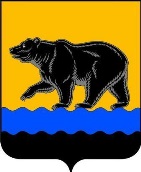 Администрация города НефтеюганскаОТДЕЛ ФИНАНСОВОГО КОНТРОЛЯприказг.НефтеюганскОбразец бланка отдела финансового контроля администрации города НефтеюганскаАдминистрация города НефтеюганскаОТДЕЛ ФИНАНСОВОГО КОНТРОЛЯВИД ДОКУМЕНТА (решение, заключение, представление и т.п.)______________                                                                                       		№ ________ г.НефтеюганскОбразцы штамповотдела финансового контроля администрации города Нефтеюганска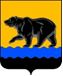 Администрация города Нефтеюганска ОТДЕЛ ФИНАНСОВОГО КОНТРОЛЯ2 мкрн., д. .Нефтеюганск, Ханты-Мансийский  автономный округ - Югра(Тюменская область), 628309Телефон: 23-30-69, факс: 23-30-69E-mail: KOADM@admugansk.ruот ___________________ № ______________№